      Семья - это основное звено, где формируются полезные привычки и отвергаются вредные. Первые впечатления у ребенка, связанные с выполнением определенного действия, черпаются из домашнего бытия. Ребенок видит, воспринимает, старается подражать и это действо у него закрепляется независимо от его неокрепшей воли. Выработанные годами в семье привычки, традиции, образ жизни, отношение к своему здоровью переносятся во взрослую жизнь во вновь созданную семью. Правильное питание. Питание дошкольника должно быть сбалансированным и должно отличаться от нашего ежедневного рациона. На самом деле питание дошкольников должно значительно отличаться от нашего ежедневного рациона, ведь его пищеварительная система еще только формируется. Его рацион должен включать в себя только легкоусвояемые компоненты. Питание детей 3-7 лет должно быть организовано таким образом, чтобы обеспечить нормальный рост и развитие детского организма, подготовить мышцы, кости и мозг к резкому возрастанию умственных и физических нагрузок и изменению режима, связанному с началом учебы в школе. Одним из главных решений многих проблем, препятствующих гармоничному развитию организма ребенка, является правильная организация питания. Для этого важно соблюдать несколько основных принципов питания:Питание должно снабжать организм ребенка необходимым количеством энергии для двигательной, психической и прочей активности.Питание должно быть сбалансированным, содержать пищевые вещества всех типов (так называемые нутриенты).Важно, чтобы питание было разнообразным, только это является условием его сбалансированности. Необходимо учитывать индивидуальные особенности детей, возможную непереносимость каких-либо продуктов.Необходимо соблюдать технологию обработки продуктов и приготовления пищи, соблюдать санитарные требования к помещениям, где производится приготовление пищи, сроки и условия хранения и т.д. Энергетическая "емкость" пищи измеряется в калориях. Но ценность детской пищи заключается не только в количестве калорий, необходимо также, чтобы она содержала в себе все те вещества, из которых состоит человеческий организм. Белки, жиры, углеводы, витамины, минеральные вещества и вода - вот тот строительный материал, который нужен растущему организму ребенка каждый день.В соответствии с перечисленными принципами организации питания, рацион ребенка должен включать все основные группы продуктов. Из мяса предпочтительнее использовать нежирную говядину или телятину, курицу или индейку. Менее полезны колбасы, сосиски и сардельки. Субпродукты служат источником белка, железа, ряда витаминов и могут использоваться в питании детей. Рекомендуемые сорта рыбы: треска, минтай, хек, судак и другие нежирные сорта. Соленые рыбные деликатесы и консервы могут оказать раздражающее действие на слизистую желудка и кишечника, особенно в дошкольном возрасте. Их рекомендуется включать в рацион лишь изредка. Особое место в детском питании занимают молоко и молочные продукты. Это не только источник легкоусвояемого кальция и витамина В2. Именно в молоке необходимые для развития и роста детского организма кальций и фосфор содержатся в идеальной пропорции 2:1, что позволяет этим элементам хорошо усваиваться. Фрукты, овощи, плодоовощные соки содержат углеводы (сахара), некоторые витамины, микроэлементы, а также такие полезные вещества как пектин, клетчатка, пищевые волокна и другие. Эти продукты улучшают работу органов пищеварения, предотвращают возникновение запоров. Необходимы хлеб, макароны, крупы, растительные и животные жиры, особенно гречневая и овсяная крупы. Растительное масло как приправа к салатам позволяет усваиваться многим полезным веществам, содержащимся в овощах. Однако правильного подбора продуктов недостаточно. Учитывая незрелость пищеварительных органов ребенка, продукты нуждаются в щадящей кулинарной обработке. Кроме того, необходимо стремиться к тому, чтобы готовое блюдо было красивым, вкусным и ароматным. Полдник и ужин должны быть легкими. Это могут быть овощные, фруктовые, молочные, крупяные блюда. Но если у ребенка снижен аппетит, можно увеличить во время ужина не количество конкретного блюда, а его калорийность: пусть ужин будет более плотным, чем обед. Таким образом, можно помочь развивающемуся организму справиться с возрастающими энергозатратами. На завтрак хорош горячий напиток (кипяченое молоко, чай), которому предшествует любое горячее блюдо (например, омлет), не очень объемное и не требующее длительного времени на приготовление. Во время обеда обязательно накормить ребенка супом или борщом. Ведь первые блюда на основе овощных или мясных бульонов являются сильными стимуляторами работы рецепторов желудка. Это способствует повышению аппетита и улучшению процесса пищеварения. 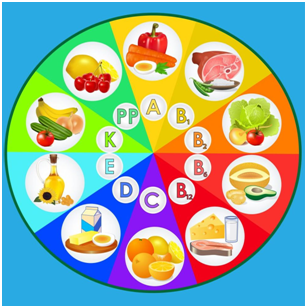 Детям очень полезны свежие овощи, фрукты, ягоды. Дошкольник может потреблять их сырыми или в виде приготовленных на их основе блюд. Салаты лучше предложить перед первыми и вторыми блюдами, так как они способствуют интенсивной выработке пищеварительных соков и улучшают аппетит. Если вы дадите салат и на завтрак, и на обед, и на ужин (пусть даже понемногу), будет особенно хорошо. Свежие фрукты идеально подходят для полдника. А вот в промежутках между едой их лучше ребенку не предлагать, особенно сладкиЯйца полезны для дошколят. Ведь в них содержится много витаминов A и D, фосфора, кальция, железа. В сыром виде давать яйца не следует, поскольку существует вероятность заражения сальмонеллезом. У шестилетнего ребенка электролитный обмен еще неустойчив, поэтому излишнее поступление воды в его организм может создать дополнительную нагрузку на сердце и почки. Суточная потребность дошкольника в воде составляет в среднем 60 мл на 1 кг веса. Некоторые дети в жаркие летние дни очень много пьют. Но чтобы утолить жажду, не обязательно употреблять много жидкости. Важно научить малыша пить понемногу и маленькими глоточками. Можно просто ограничиться полосканием рта холодной водой.Пищу дошкольникам уже не нужно готовить на пару и сильно измельчать. Можно готовить жареные блюда, хотя особенно увлекаться этим не следует, так как есть с опасность возникновения при обжаривании продуктов окисления жиров, которые раздражают слизистые, вызывают изжогу и боль в животе. Поэтому лучше всего тушить и запекать блюда в духовом шкафу. Не рекомендуется! Некоторые продукты крайне нежелательны в рационе дошкольника. Не рекомендуются: копченые колбасы, консервы, жирные сорта мяса, некоторые специи: перец, горчица и другие острые приправы. Для улучшения вкусовых качеств лучше положить в пищу петрушку, укроп, сельдерей, зеленый или репчатый лук, чеснок. Последние, кроме того, обладают и способностью сдерживать рост болезнетворных микробов. Вкус пищи можно значительно улучшить, если использовать некоторые кислые соки (лимонный, клюквенный), а также сухофрукты. Здоровое питание и детский сад Большинство дошкольников посещают детский сад, где получают необходимое по возрасту питание. Поэтому домашний рацион должен дополнять, а не заменять рацион детского сада. С этой целью в каждой группе воспитатели вывешивают ежедневное меню, чтобы родители могли с ним ознакомиться. Поэтому дома важно дать малышу дома именно те продукты и блюда, которые он недополучил днем. Завтрак до детского сада лучше исключить, иначе ребенок будет плохо завтракать в группе. В крайнем случае можно напоить его кефиром или дать яблоко. В выходные и праздничные дни лучше придерживаться меню детского сада. Когда я ем, я глух и нем! Когда малышу исполнилось 3 года, самое время начинать учить его правильному поведению за столом. Ребенок должен сидеть прямо, не опираясь во время еды локтями на стол, не расставляя их широко в стороны. Он должен уметь правильно пользоваться ложкой: держать ее тремя пальцами - большим, указательным и средним, зачерпывая еду так, чтобы она не проливалась, подносить ложку ко рту боковым краем, а не суженной частью. Ребенок должен помнить, что если приходится накалывать вилкой кусочки еды, то ее необходимо держать зубцами вниз, а если есть пюре, густую кашу или вермишель - как лопаточку. Необходимо, чтобы у малыша выработалась привычка жевать не спеша, с закрытым ртом. Если у него плохой аппетит, недопустимо развлекать его во время еды, разрешать смотреть телевизор или обещать вознаграждение за то, что он все съест. Подобные поощрения нарушают пищеварительный процесс, а аппетит не улучшают вовсе. Мягко, но настойчиво взрослые должны донести до малыша мысль, что во время еды играть с посудой, размахивать руками, громко разговаривать, смеяться, отвлекаться, поднимать еду с пола или брать ее руками (кроме особо оговоренных этикетом случаев) - это некрасиво. Ребенок должен принимать пищу в спокойном состоянии (это относится не только к шестилеткам!). Надо избегать ссор и неприятных разговоров за столом - это тоже ухудшает процесс пищеварения и снижает аппетит. Не следует давать малышу еды больше, чем он сможет съесть. Лучше потом положить чуточку добавки. Малыш должен знать, что из-за стола можно выйти, окончив трапезу, только с разрешения старшего (но, конечно, не с куском хлеба или другой пищей в руках). Он обязательно должен поблагодарить присутствующих, задвинуть стул, убрать за собой посуду, помыть руки (так же, как и перед едой) и сполоснуть рот. Ребенок очень быстро усвоит все эти правила, если перед его глазами будет пример взрослых и если прием пищи будет проходить за красиво накрытым столом, в спокойной обстановке.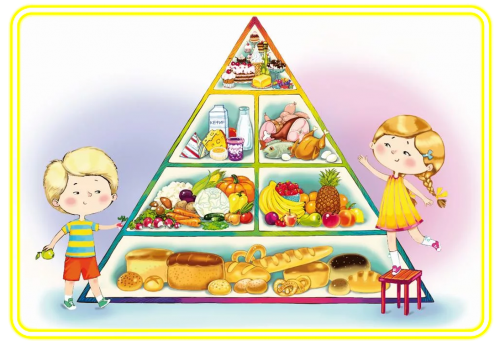 